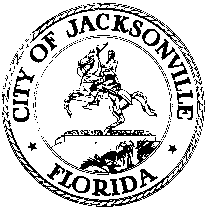 OFFICE OF THE CITY COUNCILSCOTT A. WILSON						                  	 	 117 WEST DUVAL STREET	2019 – 2020 PRESIDENT						        		         4th FLOOR – SUITE 425OFFICE:  904-255 -5204							         	      JACKSONVILLE, FLORIDA  32202FAX:  904-255-5230							           		      EMAIL: SWILSON@COJ.NETMay 14, 2020(12:00 P.M.)CANCELLATIONNEIGHBORHOODS, COMMUNITY SERVICES, PUBLIC HEALTHY SAFETY AGENDA MEETINGMAY 18, 2020Notice is hereby given that the Honorable Scott A. Wilson, President of the Jacksonville City Council, hereby CANCELS the NEIGHBORHOODS, COMMUNITY SERVICES, PUBLIC HEALTHY SAFETY AGENDA MEETING (NCSPHS) scheduled for Monday, May 18, 2020, at 117 West Duval Street, 1st Floor City Hall, St James Building, Jacksonville Florida.  ALL COMMITTEE MEETINGS OF THE CITY COUNCIL ARE STILL SCHEDULED FOR THE WEEK OF MAY 18th-19th, 2020.  Please refer to the Jacksonville City Council Webpage at https://www.coj.net/city-council/events for future meeting notices, cancellations and other notifications.For general meeting information please contact Cheryl L Brown, Council Secretary, at CLBrown@coj.net or Jessica Matthews, Chief of Legislative Services, at JMatthews@coj.net.XC:	Council Members/Staff				Jessica Matthews, Chief of Leg. Svcs.	Crystal Shemwell, Sr. Manager Leg. Svcs.		Peggy Sidman, Deputy General Counsel	Paige Johnston, Asst. General Counsel			Cheryl L Brown, Council Secretary	Jason Gabriel, General Counsel			Jeff Clements, Chief of Research	Kristi C. Sikes, Chief of Administration			CITYC@COJ.NET	Electronic Notice Kiosk- 1st Floor City Hall		Public Notice System-Council Webpage	Kyle Billy, Council Auditor				Kim Taylor, Asst. Council Auditor	Media and Media Box				File Copy	Shannon Eller, Asst. General Counsel			Bill Killingsworth, P&DD Director 